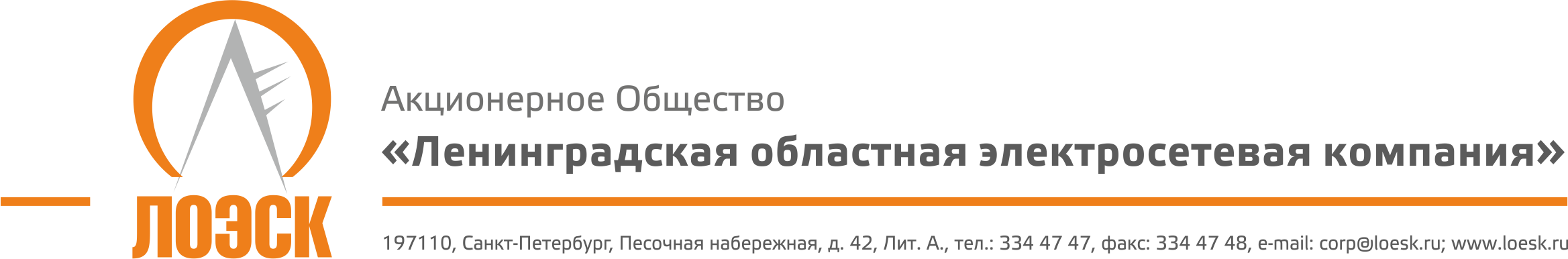 Акционерное общество«Ленинградская областная электросетевая компания» (АО «ЛОЭСК») настоящим приглашает к участию в открытом запросе предложений на поставку электрозащитных средств и прочих средств защитыЗаказчик вправе отменить проведение настоящего запроса предложений до наступления даты и времени окончания срока подачи заявок на участие в настоящем запросе предложений. По истечении указанного срока и до заключения договора Заказчик вправе отменить настоящую закупку только в случае возникновения обстоятельств непреодолимой силы в соответствии с гражданским законодательством РФДата публикации:27.03.2019 г.Предмет запроса предложений:Поставка электрозащитных средств и приспособлений для нужд АО «ЛОЭСК»Количество:Сведения о количестве товара указаны в Техническом задании на поставку электрозащитных средств и приспособлений   для нужд АО «ЛОЭСК»Начальная (максимальная) цена договора:9 699 089,00 руб.  с НДС, в отношении товара, указанного в Техническом задании на поставку электрозащитных средств и приспособлений.Цены на товар включают в себя стоимость непосредственно товара, доставки (в случае отсутствия склада в г. Санкт-Петербург), погрузки товара в соответствии с п.2 прилагаемого договора, стоимость упаковки, маркировки, таможенной очистки, сертификации, гарантийного обслуживания товара, НДС и иных налогов, и сборов.Место поставки товара:Ленинградская областьМестонахождение Заказчика:187342, Ленинградская область, г. Кировск, ул. Ладожская, д.3АПочтовый адрес Заказчика:197110, г. Санкт-Петербург, Песочная наб., д.42 «А»Контактное лицо:Субботина Лидия Александровна, тел./факс: (812) 3344747(доб.1604),Subbotina-LA@loesk.ruКонтактное лицо по техническим вопросам:Борисенко Наталья Владимировна, тел./факс: (812) 3344747(доб. 1528),borisenko@loesk.ruДокументация о запросе предложений:Предоставляется в течение двух рабочих дней с даты поступления письменного требования, составленного в произвольной форме, по адресу: 197110, г. Санкт-Петербург, Песочная набережная, 42 «А», каб. 309 (пн.-чт.: с 8.30 до 17.30; пт.: с 8.30 до 16.15; сб., вс.-выходной). Документация о запросе предложений размещена на официальном сайте Единой информационной системы в сфере закупок www.zakupki.gov.ru и на сайте АО «ЛОЭСК» www.loesk.ru..Место и срок подачи заявок на участие в запросе предложений:Заявки могут быть представлены Заказчику по адресу: 197110, г. Санкт-Петербург, Песочная набережная, 42 «А», администратору на ресепшн (пн.-чт.: с 8.30 до 17.30; пт.: с 8.30 до 16.15; сб., вс.-выходной). Не позднее: 08.04.2019 г., 09:30 (МСК)Место проведения запроса предложений:г. Санкт-Петербург, Песочная наб., д. 42, лит. «А», каб. 309Дата и время публичного вскрытия конвертов с заявками:08.04.2019 г., 09:30 (МСК)Срок рассмотрения заявок и подведения итогов запроса предложений:  не позднее10.04.2019 г.